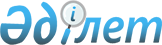 О внесении изменений в решение XXX сессии Карагандинского областного маслихата от 13 декабря 2010 года N 359 "Об областном бюджете на 2011-2013 годы"Решение XLI сессии Карагандинского областного маслихата от 29 ноября 2011 года N 463. Зарегистрировано Департаментом юстиции Карагандинской области 6 декабря 2011 года N 1900

      В соответствии с Бюджетным кодексом Республики Казахстан от 4 декабря 2008 года, Законом Республики Казахстан от 23 января 2001 года "О местном государственном управлении и самоуправлении в Республике Казахстан", областной маслихат РЕШИЛ:



      1. Внести в решение XXX сессии Карагандинского областного маслихата от 13 декабря 2010 года N 359 "Об областном бюджете на 2011-2013 годы" (зарегистрировано в Реестре государственной регистрации нормативных правовых актов за N 1887, опубликовано в газетах "Орталық Қазақстан" от 28 декабря 2010 года N 211-212 (20993), "Индустриальная Караганда" от 28 декабря 2010 года N 150 (21012), в которое внесены изменения решением XXXI сессии Карагандинского областного маслихата от 15 марта 2011 года N 376 "О внесении изменений в решение XXX сессии Карагандинского областного маслихата от 13 декабря 2010 года N 359 "Об областном бюджете на 2011-2013 годы" (зарегистрировано в Реестре государственной регистрации нормативных правовых актов за N 1890, опубликовано в газетах "Орталық Қазақстан" от 2 апреля 2011 года N 50-51 (21044), "Индустриальная Караганда" от 2 апреля 2011 года N 38 (21052)), решением XXXIV сессии Карагандинского областного маслихата от 28 апреля 2011 года N 398 "О внесении изменений в решение XXX сессии Карагандинского областного маслихата от 13 декабря 2010 года N 359 "Об областном бюджете на 2011-2013 годы" (зарегистрировано в Реестре государственной регистрации нормативных правовых актов за N 1892, опубликовано в газетах "Орталық Қазақстан" от 7 мая 2011 года N 71-72 (21064), "Индустриальная Караганда" от 7 мая 2011 года N 52 (21066)),  решением XXXVI сессии Карагандинского областного маслихата от 29 июля 2011 года N 419 "О внесении изменений в решение XXX сессии Карагандинского областного маслихата от 13 декабря 2010 года N 359 "Об областном бюджете на 2011-2013 годы" (зарегистрировано в Реестре государственной регистрации нормативных правовых актов за N 1897, опубликовано в газетах "Орталық Қазақстан" от 11 августа 2011 года N 130-131 (21123), "Индустриальная Караганда" от 11 августа 2011 года N 90 (21104)), решением XXXIX сессии Карагандинского областного маслихата от 29 сентября 2011 года N 441 "О внесении изменений в решение XXX сессии Карагандинского областного маслихата от 13 декабря 2010 года N 359 "Об областном бюджете на 2011-2013 годы" (зарегистрировано в Реестре государственной регистрации нормативных правовых актов за N 1898, опубликовано в газетах "Орталық Қазақстан" от 8 октября 2011 года N 166-167 (21159), "Индустриальная Караганда" от 8 октября 2011 года N 113 (21127)), решением XL сессии Карагандинского областного маслихата от 03 ноября 2011 года N 449 "О внесении изменений в решение XXX сессии Карагандинского областного маслихата от 13 декабря 2010 года N 359 "Об областном бюджете на 2011-2013 годы" (зарегистрировано в Реестре государственной регистрации нормативных правовых актов за N 1899, опубликовано в газетах "Орталық Қазақстан" от 12 ноября 2011 года N 185-186 (21176), "Индустриальная Караганда" от 12 ноября 2011 года N 128 (21142)), следующие изменения:



      1) в пункте 1:

      в подпункте 1):

      цифры "122536417" заменить цифрами "122445620";

      цифры "31651757" заменить цифрами "31476787";

      цифры "892778" заменить цифрами "976951";

      в подпункте 2):

      цифры "124160961" заменить цифрами "124070164";

      в подпункте 3):

      цифры "2303627" заменить цифрами "2303695";

      цифры "4914912" заменить цифрами "4914844";

      в подпункте 5):

      цифры "4128171" заменить цифрами "4128239";

      в подпункте 6):

      цифры "4128171" заменить цифрами "4128239";

      цифры "4738245" заменить цифрами "4738177";



      2) приложения 1, 5 к указанному решению изложить в новой редакции согласно приложениям 1, 2 к настоящему решению.



      2. Настоящее решение вводится в действие с 1 января 2011 года.      Председатель сессии                        А. Поляков      Секретарь областного маслихата             Б. Жумабеков

Приложение 1

к решению XLI сессии

Карагандинского областного маслихата

от 29 ноября 2011 года N 463Приложение 1

к решению XXX сессии

Карагандинского областного маслихата

от 13 декабря 2010 года N 359 

Областной бюджет на 2011 год

Приложение 2

к решению XLI сессии

Карагандинского областного маслихата

от 29 ноября 2011 года N 463Приложение 5

к решению XXX сессии

Карагандинского областного маслихата

от 13 декабря 2010 года N 359 

Целевые трансферты бюджетам районов

(городов областного значения) на 2011 год
					© 2012. РГП на ПХВ «Институт законодательства и правовой информации Республики Казахстан» Министерства юстиции Республики Казахстан
				КатегорияКатегорияКатегорияКатегорияСумма (тыс. тенге)КлассКлассКлассСумма (тыс. тенге)ПодклассПодклассСумма (тыс. тенге)НаименованиеСумма (тыс. тенге)12345I. Доходы1224456201Налоговые поступления3147678701Подоходный налог117000532Индивидуальный подоходный налог1170005303Социальный налог81817361Социальный налог818173605Внутренние налоги на товары, работы и услуги115949983Поступления за использование природных и других ресурсов115949982Неналоговые поступления97695101Доходы от государственной собственности731651Поступления части чистого дохода государственных предприятий219643Дивиденды на государственные пакеты акций, находящиеся в государственной собственности9895Доходы от аренды имущества, находящегося в государственной собственности245817Вознаграждения по кредитам, выданным из государственного бюджета2563104Штрафы, пени, санкции, взыскания, налагаемые государственными учреждениями, финансируемыми из государственного бюджета, а также содержащимися и финансируемыми из бюджета (сметы расходов) Национального Банка Республики Казахстан8481691Штрафы, пени, санкции, взыскания, налагаемые государственными учреждениями, финансируемыми из государственного бюджета, а также содержащимися и финансируемыми из бюджета (сметы расходов) Национального Банка Республики Казахстан, за исключением поступлений от организаций нефтяного сектора84816906Прочие неналоговые поступления556171Прочие неналоговые поступления556174Поступления трансфертов8999188201Трансферты из нижестоящих органов государственного управления28781532Трансферты из районных (городских) бюджетов28781532Трансферты из вышестоящих органов государственного управления871137291Трансферты из республиканского бюджета87113729Функциональная группаФункциональная группаФункциональная группаФункциональная группаФункциональная группаСумма (тыс. тенге)Функциональная подгруппаФункциональная подгруппаФункциональная подгруппаФункциональная подгруппаСумма (тыс. тенге)Администратор бюджетных программАдминистратор бюджетных программАдминистратор бюджетных программСумма (тыс. тенге)ПрограммаПрограммаСумма (тыс. тенге)НаименованиеСумма (тыс. тенге)123456II. Затраты12407016401Государственные услуги общего характера15120151Представительные, исполнительные и другие органы, выполняющие общие функции государственного управления996553110Аппарат маслихата области92433001Услуги по обеспечению деятельности маслихата области91365003Капитальные расходы государственных органов1068120Аппарат акима области831150001Услуги по обеспечению деятельности акима области531675003Организация деятельности центров обслуживания населения по предоставлению государственных услуг физическим и юридическим лицам по принципу "одного окна"179236004Капитальные расходы государственных органов120239282Ревизионная комиссия области72970001Услуги по обеспечению деятельности ревизионной комиссии области47345003Капитальные расходы государственных органов256252Финансовая деятельность227903257Управление финансов области227903001Услуги по реализации государственной политики в области исполнения местного бюджета и управления коммунальной собственностью134964003Организация работы по выдаче разовых талонов и обеспечение полноты сбора сумм от реализации разовых талонов78718009Организация приватизации коммунальной собственности1737010Учет, хранение, оценка и реализация имущества, поступившего в коммунальную собственность3865013Капитальные расходы государственных органов86195Планирование и статистическая деятельность287559258Управление экономики и бюджетного планирования области287559001Услуги по реализации государственной политики в области формирования и развития экономической политики, системы государственного планирования и управления области269138005Капитальные расходы государственных органов1842102Оборона1630741Военные нужды59918250Управление по мобилизационной подготовке, гражданской обороне, организации предупреждения и ликвидации аварий и стихийных бедствий области59918003Мероприятия в рамках исполнения всеобщей воинской обязанности46778007Подготовка территориальной обороны и территориальная оборона областного масштаба131402Организация работы по чрезвычайным ситуациям103156250Управление по мобилизационной подготовке, гражданской обороне, организации предупреждения и ликвидации аварий и стихийных бедствий области103156001Услуги по реализации государственной политики на местном уровне в области мобилизационной подготовки, гражданской обороны, организации предупреждения и ликвидации аварий и стихийных бедствий39795004Мероприятия гражданской обороны областного масштаба55386006Предупреждение и ликвидация чрезвычайных ситуаций областного масштаба5118009Капитальные расходы государственных органов285703Общественный порядок, безопасность, правовая, судебная, уголовно-исполнительная деятельность75034141Правоохранительная деятельность7503414252Исполнительный орган внутренних дел, финансируемый из областного бюджета7503414001Услуги по реализации государственной политики в области обеспечения охраны общественного порядка и безопасности на территории области7139997003Поощрение граждан, участвующих в охране общественного порядка2962006Капитальные расходы государственных органов141034013Услуги по размещению лиц, не имеющих определенного места жительства и документов45503014Организация содержания лиц, арестованных в административном порядке23294015Организация содержания служебных животных27351016Проведение операции "Мак"2686018Обеспечение охраны общественного порядка во время проведении мероприятий международного значения за счет целевых трансфертов из республиканского бюджета40303019Содержание, материально-техническое оснащение дополнительной штатной численности миграционной полиции56537020Содержание и материально-техническое оснащение Центра временного размещения оралманов и Центра адаптации и интеграции оралманов2374704Образование155167011Дошкольное воспитание и обучение1236533261Управление образования области1236533027Целевые текущие трансферты бюджетам районов (городов областного значения) на реализацию государственного образовательного заказа в дошкольных организациях образования881535045Целевые текущие трансферты из республиканского бюджета бюджетам районов (городов областного значения) на увеличение размера доплаты за квалификационную категорию учителям школ и воспитателям дошкольных организаций образования 3549982Начальное, основное среднее и общее среднее образование5094661260Управление туризма, физической культуры и спорта области2300088006Дополнительное образование для детей и юношества по спорту1904696007Общеобразовательное обучение одаренных в спорте детей в специализированных организациях образования395392261Управление образования области2794573003Общеобразовательное обучение по специальным образовательным учебным программам1468737006Общеобразовательное обучение одаренных детей в специализированных организациях образования961898048Целевые текущие трансферты бюджетам районов (городов областного значения) на оснащение учебным оборудованием кабинетов физики, химии, биологии в государственных учреждениях основного среднего и общего среднего образования163840058Целевые текущие трансферты бюджетам районов (городов областного значения) на создание лингафонных и мультимедийных кабинетов в государственных учреждениях начального, основного среднего и общего среднего образования2000984Техническое и профессиональное, послесреднее образование5987094253Управление здравоохранения области260464043Подготовка специалистов в организациях технического и профессионального, послесреднего образования 161890044Оказание социальной поддержки обучающимся по программам технического и профессионального, послесреднего образования98574261Управление образования области5726630024Подготовка специалистов в организациях технического и профессионального образования5615033034Обновление и переоборудование учебно-производственных мастерских, лабораторий учебных заведений технического и профессионального образования75000047Установление доплаты за организацию производственного обучения мастерам производственного обучения организаций технического и профессионального образования365975Переподготовка и повышение квалификации специалистов810270252Исполнительный орган внутренних дел, финансируемый из областного бюджета84238007Повышение квалификации и переподготовка кадров84238253Управление здравоохранения области61260003Повышение квалификации и переподготовка кадров61260261Управление образования области664772010Повышение квалификации и переподготовка кадров218302035Приобретение учебного оборудования для повышения квалификации педагогических кадров2800052Повышение квалификации, подготовка и переподготовка кадров в рамках реализации Программы занятости 20204184709Прочие услуги в области образования2388143261Управление образования области828980001Услуги по реализации государственной политики на местном уровне в области образования85961005Приобретение и доставка учебников, учебно-методических комплексов для областных государственных учреждений образования29229007Проведение школьных олимпиад, внешкольных мероприятий и конкурсов областного масштаба60938011Обследование психического здоровья детей и подростков и оказание психолого-медико-педагогической консультативной помощи населению59980012Реабилитация и социальная адаптация детей и подростков с проблемами в развитии54885013Капитальные расходы государственных органов7423033Целевые текущие трансферты из республиканского бюджета бюджетам районов (городов областного значения) на ежемесячные выплаты денежных средств опекунам (попечителям) на содержание ребенка-сироты (детей-сирот), и ребенка (детей), оставшегося без попечения родителей381674113Целевые текущие трансферты из местных бюджетов148890271Управление строительства области1559163008Целевые трансферты на развитие из областного бюджета бюджетам районов (городов областного значения) на строительство и реконструкцию объектов образования227428037Строительство и реконструкция объектов образования133173505Здравоохранение252728131Больницы широкого профиля380440253Управление здравоохранения области380440004Оказание стационарной медицинской помощи по направлению специалистов первичной медико-санитарной помощи и организаций здравоохранения, за исключением медицинских услуг, закупаемых центральным уполномоченным органом в области здравоохранения3804402Охрана здоровья населения870335253Управление здравоохранения области832319005Производство крови, ее компонентов и препаратов для местных организаций здравоохранения286627006Услуги по охране материнства и детства388575007Пропаганда здорового образа жизни149424012Реализация социальных проектов на профилактику ВИЧ-инфекции среди лиц находящихся и освободившихся из мест лишения свободы в рамках Государственной программы "Саламатты Қазақстан" на 2011-2015 годы6789017Приобретение тест-систем для проведения дозорного эпидемиологического надзора904261Управление образования области38016028Целевые текущие трансферты из республиканского бюджета бюджетам районов (городов областного значения) на реализацию мероприятий в рамках реализации Государственной программы развития здравоохранения Республики Казахстан "Саламатты Қазақстан" на 2011-2015 годы380163Специализированная медицинская помощь6071312253Управление здравоохранения области6071312009Оказание медицинской помощи лицам, страдающим туберкулезом, инфекционными заболеваниями, психическими расстройствами и расстройствами поведения, в том числе связанные с употреблением психоактивных веществ4781484019Обеспечение больных туберкулезом противотуберкулезными препаратами 99379020Обеспечение больных диабетом противодиабетическими препаратами299875021Обеспечение онкологических больных химиопрепаратами172183022Обеспечение больных с хронической почечной недостаточностью, миастенией, а также больных после трансплантации почек лекарственными средствами33101026Обеспечение факторами свертывания крови при лечении взрослых, больных гемофилией305934027Централизованный закуп вакцин и других медицинских иммунобиологических препаратов для проведения иммунопрофилактики населения30793336Обеспечение тромболитическими препаратами больных с острым инфарктом миокарда714234Поликлиники11576050253Управление здравоохранения области11576050010Оказание амбулаторно-поликлинической помощи населению за исключением медицинской помощи, оказываемой из средств республиканского бюджета10160050014Обеспечение лекарственными средствами и специализированными продуктами детского и лечебного питания отдельных категорий населения на амбулаторном уровне14160005Другие виды медицинской помощи1893804253Управление здравоохранения области1893804011Оказание скорой медицинской помощи и санитарная авиация1857735029Областные базы спецмедснабжения360699Прочие услуги в области здравоохранения4480872253Управление здравоохранения области2777599001Услуги по реализации государственной политики на местном уровне в области здравоохранения122594008Реализация мероприятий по профилактике и борьбе со СПИД в Республике Казахстан513530013Проведение патологоанатомического вскрытия15520016Обеспечение граждан бесплатным или льготным проездом за пределы населенного пункта на лечение7423018Информационно-аналитические услуги в области здравоохранения33777030Капитальные расходы государственных органов здравоохранения5000033Капитальные расходы медицинских организаций здравоохранения2079755271Управление строительства области1703273038Строительство и реконструкция объектов здравоохранения170327306Социальная помощь и социальное обеспечение46608641Социальное обеспечение3856676256Управление координации занятости и социальных программ области2320097002Предоставление специальных социальных услуг для престарелых и инвалидов в медико-социальных учреждениях (организациях) общего типа569500013Предоставление специальных социальных услуг для инвалидов с психоневрологическими заболеваниями в психоневрологических медико-социальных учреждениях (организациях)1243737014Предоставление специальных социальных услуг для престарелых, инвалидов, в том числе детей-инвалидов в реабилитационных центрах768015Предоставление специальных социальных услуг для детей-инвалидов с психоневрологическими патологиями в детских психоневрологических медико-социальных учреждениях (организациях)506092261Управление образования области1536579015Социальное обеспечение сирот, детей, оставшихся без попечения родителей1467348037Социальная реабилитация692312Социальная помощь272276256Управление координации занятости и социальных программ области272276003Социальная поддержка инвалидов2722769Прочие услуги в области социальной помощи и социального обеспечения531912256Управление координации занятости и социальных программ области498044001Услуги по реализации государственной политики на местном уровне в области обеспечения занятости и реализации социальных программ для населения105613007Капитальные расходы государственных органов18271011Оплата услуг по зачислению, выплате и доставке пособий и других социальных выплат97017Целевые текущие трансферты бюджетам районов (городов областного значения) на введение стандартов специальных социальных услуг158408018Размещение государственного социального заказа в неправительственном секторе за счет целевых трансфертов из республиканского бюджета35612037Целевые текущие трансферты из республиканского бюджета бюджетам районов (городов областного значения) на реализацию мероприятий Программы занятости 2020180043265Управление предпринимательства и промышленности области33868018Обучение предпринимательству участников Программы занятости 20203386807Жилищно-коммунальное хозяйство159983871Жилищное хозяйство7412406271Управление строительства области7412406014Целевые трансферты на развитие из республиканского бюджета бюджетам районов (городов областного значения) на строительство и (или) приобретение жилья государственного коммунального жилищного фонда4942568024Целевые трансферты на развитие из областного бюджета бюджетам районов (городов областного значения) на строительство и (или) приобретение жилья государственного коммунального жилищного фонда114102027Целевые трансферты на развитие из республиканского бюджета бюджетам районов (городов областного значения) на развитие, обустройство и (или) приобретение инженерно-коммуникационной инфраструктуры1125000031Целевые трансферты на развитие из областного бюджета бюджетам районов (городов областного значения) на развитие, обустройство и (или) приобретение инженерно-коммуникационной инфраструктуры66436056Целевые трансферты на развитие из республиканского бюджета бюджетам районов (городов областного значения) на развитие инженерно-коммуникационной инфраструктуры в рамках Программы занятости 202011643002Коммунальное хозяйство8585981271Управление строительства области2445066013Целевые трансферты на развитие бюджетам районов (городов областного значения) на развитие коммунального хозяйства135000030Развитие объектов коммунального хозяйства130760033Целевые трансферты на развитие из республиканского бюджета бюджетам районов (городов областного значения) на развитие системы водоснабжения1770605044Целевые трансферты на развитие из областного бюджета бюджетам районов (городов областного значения) на развитие системы водоснабжения408701279Управление энергетики и жилищно-коммунального хозяйства области6140915001Услуги по реализации государственной политики на местном уровне в области энергетики и коммунального хозяйства54169005Капитальные расходы государственных органов1456009Целевые текущие трансферты из республиканского бюджета бюджету города Приозерск Карагандинской области на поддержание инфраструктуры города550906025Целевые текущие трансферты из областного бюджета бюджету города Приозерск Карагандинской области на поддержание инфраструктуры города573313113Целевые текущие трансферты из местных бюджетов4866071114Целевые трансферты на развитие из местных бюджетов9500008Культура, спорт, туризм и информационное пространство61972331Деятельность в области культуры2065376262Управление культуры области2015732001Услуги по реализации государственной политики на местном уровне в области культуры 44261003Поддержка культурно-досуговой работы351670005Обеспечение сохранности историко-культурного наследия и доступа к ним442902007Поддержка театрального и музыкального искусства1120485011Капитальные расходы государственных органов3414113Целевые текущие трансферты из местных бюджетов53000271Управление строительства области49644016Развитие объектов культуры496442Спорт2950480260Управление туризма, физической культуры и спорта области2945800001Услуги по реализации государственной политики на местном уровне в сфере туризма, физической культуры и спорта44998003Проведение спортивных соревнований на областном уровне22965004Подготовка и участие членов областных сборных команд по различным видам спорта на республиканских и международных спортивных соревнованиях2874143010Капитальные расходы государственных органов3694271Управление строительства области4680017Развитие объектов спорта и туризма46803Информационное пространство948375259Управление архивов и документации области344930001Услуги по реализации государственной политики на местном уровне по управлению архивным делом24234002Обеспечение сохранности архивного фонда320546005Капитальные расходы государственных органов150262Управление культуры области184794008Обеспечение функционирования областных библиотек184794263Управление внутренней политики области348006007Услуги по проведению государственной информационной политики348006264Управление по развитию языков области70645001Услуги по реализации государственной политики на местном уровне в области развития языков27753002Развитие государственного языка и других языков народа Казахстана42213003Капитальные расходы государственных органов6794Туризм10729260Управление туризма, физической культуры и спорта области10729013Регулирование туристской деятельности107299Прочие услуги по организации культуры, спорта, туризма и информационного пространства222273263Управление внутренней политики области222273001Услуги по реализации государственной внутренней политики на местном уровне154358003Реализация региональных программ в сфере молодежной политики57613005Капитальные расходы государственных органов1030209Топливно-энергетический комплекс и недропользование25517859Прочие услуги в области топливно-энергетического комплекса и недропользования2551785271Управление строительства области2551785019Целевые трансферты на развитие бюджетам районов (городов областного значения) на развитие теплоэнергетической системы255178510Сельское, водное, лесное, рыбное хозяйство, особо охраняемые природные территории, охрана окружающей среды и животного мира, земельные отношения67382591Сельское хозяйство1796796255Управление сельского хозяйства области1750594001Услуги по реализации государственной политики на местном уровне в сфере сельского хозяйства58158002Поддержка семеноводства262726003Капитальные расходы государственных органов10690010Государственная поддержка племенного животноводства353570011Государственная поддержка повышения урожайности и качества производимых сельскохозяйственных культур199417014Субсидирование стоимости услуг по доставке воды сельскохозяйственным товаропроизводителям148049020Удешевление стоимости горюче-смазочных материалов и других товарно-материальных ценностей, необходимых для проведения весенне-полевых и уборочных работ431123029Мероприятия по борьбе с вредными организмами сельскохозяйственных культур95000031Централизованный закуп изделий и атрибутов ветеринарного назначения для проведения идентификации сельскохозяйственных животных, ветеринарного паспорта на животное и их транспортировка (доставка) местным исполнительным органам районов (городов областного значения)191861258Управление экономики и бюджетного планирования области46202099Целевые текущие трансферты бюджетам районов (городов областного значения) на реализацию мер по оказанию социальной поддержки специалистов462022Водное хозяйство2207065254Управление природных ресурсов и регулирования природопользования области156628002Установление водоохранных зон и полос водных объектов129042003Обеспечение функционирования водохозяйственных сооружений, находящихся в коммунальной собственности14686004Восстановление особо аварийных водохозяйственных сооружений и гидромелиоративных систем12900255Управление сельского хозяйства области388456009Субсидирование стоимости услуг по подаче питьевой воды из особо важных групповых и локальных систем водоснабжения, являющихся безальтернативными источниками питьевого водоснабжения388456271Управление строительства области1661981029Целевые трансферты на развитие бюджетам районов (городов областного значения) на развитие объектов водного хозяйства16619813Лесное хозяйство264871254Управление природных ресурсов и регулирования природопользования области264871005Охрана, защита, воспроизводство лесов и лесоразведение2648714Рыбное хозяйство3232255Управление сельского хозяйства области3232034Cубсидирование повышения продуктивности и качества товарного рыбоводства32325Охрана окружающей среды232732254Управление природных ресурсов и регулирования природопользования области197812001Услуги по реализации государственной политики в сфере охраны окружающей среды на местном уровне59393008Мероприятия по охране окружающей среды125090010Содержание и защита особо охраняемых природных территорий8083013Капитальные расходы государственных органов5246271Управление строительства области34920022Развитие объектов охраны окружающей среды349206Земельные отношения31317251Управление земельных отношений области31317001Услуги по реализации государственной политики в области регулирования земельных отношений на территории области29579010Капитальные расходы государственных органов17389Прочие услуги в области сельского, водного, лесного, рыбного хозяйства, охраны окружающей среды и земельных отношений2202246255Управление сельского хозяйства области2202246013Субсидирование повышения продуктивности и качества продукции животноводства1910014026Целевые текущие трансферты бюджетам районов (городов областного значения) на проведение противоэпизоотических мероприятий289883028Услуги по транспортировке ветеринарных препаратов до пункта временного хранения234911Промышленность, архитектурная, градостроительная и строительная деятельность16142302Архитектурная, градостроительная и строительная деятельность1614230267Управление государственного архитектурно-строительного контроля области42086001Услуги по реализации государственной политики на местном уровне в сфере государственного архитектурно-строительного контроля38644003Капитальные расходы государственных органов3442271Управление строительства области1536721001Услуги по реализации государственной политики на местном уровне в области строительства57970005Капитальные расходы государственных органов3996114Целевые трансферты на развитие из местных бюджетов1474755272Управление архитектуры и градостроительства области35423001Услуги по реализации государственной политики в области архитектуры и градостроительства на местном уровне33180004Капитальные расходы государственных органов224312Транспорт и коммуникации82122991Автомобильный транспорт5635971268Управление пассажирского транспорта и автомобильных дорог области5635971003Обеспечение функционирования автомобильных дорог3793813007Целевые трансферты на развитие бюджетам районов (городов областного значения) на развитие транспортной инфраструктуры429971008Целевые текущие трансферты бюджетам районов (городов областного значения) на капитальный и средний ремонт автомобильных дорог районного значения (улиц города)14121874Воздушный транспорт177000268Управление пассажирского транспорта и автомобильных дорог области177000004Субсидирование регулярных внутренних авиаперевозок по решению местных исполнительных органов1770009Прочие услуги в сфере транспорта и коммуникаций2399328268Управление пассажирского транспорта и автомобильных дорог области2399328001Услуги по реализации государственной политики на местном уровне в области транспорта и коммуникаций52867002Развитие транспортной инфраструктуры674248005Субсидирование пассажирских перевозок по социально значимым межрайонным (междугородним) сообщениям1409203011Капитальные расходы государственных органов1317113Целевые текущие трансферты из местных бюджетов26169313Прочие24976551Регулирование экономической деятельности82385265Управление предпринимательства и промышленности области82385001Услуги по реализации государственной политики на местном уровне в области развития предпринимательства и промышленности79371002Капитальные расходы государственных органов30149Прочие2415270256Управление координации занятости и социальных программ области79310009Целевые текущие трансферты из республиканского бюджета бюджетам районов (городов областного значения) на поддержку частного предпринимательства в рамках программы "Дорожная карта бизнеса - 2020"79310257Управление финансов области96435012Резерв местного исполнительного органа области96435258Управление экономики и бюджетного планирования области172042003Разработка или корректировка технико-экономического обоснования местных бюджетных инвестиционных проектов и концессионных проектов и проведение его экспертизы, консультативное сопровождение концессионных проектов172042265Управление предпринимательства и промышленности области696577007Реализация Стратегии индустриально-инновационного развития1633014Субсидирование процентной ставки по кредитам в рамках программы "Дорожная карта бизнеса - 2020"591203015Частичное гарантирование кредитов малому и среднему бизнесу в рамках программы "Дорожная карта бизнеса - 2020"38600016Сервисная поддержка ведения бизнеса в рамках программы "Дорожная карта бизнеса - 2020"65141271Управление строительства области1370906051Развитие индустриальной инфраструктуры в рамках программы "Дорожная карта бизнеса - 2020"137090614Обслуживание долга1811Обслуживание долга181257Управление финансов области181016Обслуживание долга местных исполнительных органов по выплате вознаграждений и иных платежей по займам из республиканского бюджета18115Трансферты256312541Трансферты25631254257Управление финансов области25631254007Субвенции24069789011Возврат неиспользованных (недоиспользованных) целевых трансфертов673656017Возврат, использованных не по целевому назначению целевых трансфертов1090024Целевые текущие трансферты в вышестоящие бюджеты в связи с передачей функций государственных органов из нижестоящего уровня государственного управления в вышестоящий786719029Целевые текущие трансферты областным бюджетам, бюджетам городов Астаны и Алматы в случаях возникновения чрезвычайных ситуаций природного и техногенного характера, угрожающих политической, экономической и социальной стабильности административно-территориальной единицы, жизни и здоровью людей, проведения мероприятий общереспубликанского либо международного значения100000III. Чистое бюджетное кредитование2303695Бюджетные кредиты721853907Жилищно-коммунальное хозяйство65655001Жилищное хозяйство6565500271Управление строительства области6565500009Кредитование бюджетов районов (городов областного значения) на строительство и (или) приобретение жилья656550010Сельское, водное, лесное, рыбное хозяйство, особо охраняемые природные территории, охрана окружающей среды и животного мира, земельные отношения6530391Сельское хозяйство143039258Управление экономики и бюджетного планирования области143039007Бюджетные кредиты местным исполнительным органам для реализации мер социальной поддержки специалистов1430399Прочие услуги в области сельского, водного, лесного, рыбного хозяйства, охраны окружающей среды и земельных отношений510000255Управление сельского хозяйства области510000037Предоставление бюджетных кредитов для содействия развитию предпринимательства на селе в рамках Программы занятости 2020510000КатегорияКатегорияКатегорияКатегорияСумма (тыс. тенге)КлассКлассКлассСумма (тыс. тенге)ПодклассПодклассСумма (тыс. тенге)HаименованиеСумма (тыс. тенге)12345Погашение бюджетных кредитов49148445Погашение бюджетных кредитов491484401Погашение бюджетных кредитов49148441Погашение бюджетных кредитов, выданных из государственного бюджета49132152Возврат сумм неиспользованных бюджетных кредитов1629Функциональная группаФункциональная группаФункциональная группаФункциональная группаФункциональная группаСумма (тыс. тенгеФункциональная подгруппаФункциональная подгруппаФункциональная подгруппаФункциональная подгруппаСумма (тыс. тенгеАдминистратор бюджетных программАдминистратор бюджетных программАдминистратор бюджетных программСумма (тыс. тенгеПрограммаПрограммаСумма (тыс. тенгеНаименованиеСумма (тыс. тенге123456IV. Сальдо по операциям с финансовыми активами200000Приобретение финансовых активов20000013Прочие2000009Прочие200000265Управление предпринимательства и промышленности области200000065Формирование или увеличение уставного капитала юридических лиц200000КатегорияКатегорияКатегорияКатегорияСумма (тыс. тенге)КлассКлассКлассСумма (тыс. тенге)ПодклассПодклассСумма (тыс. тенге)НаименованиеСумма (тыс. тенге)12345Поступление от продажи финансовых активов государства0НаименованиеСумма (тыс. тенге)12V. Дефицит (профицит) бюджета-4128239VI. Финансирование дефицита (использование профицита) бюджета4128239НаименованиеСумма (тыс. тенге)12Всего33516238в том числе:Целевые текущие трансферты10640067Целевые трансферты на развитие16167632Бюджетные кредиты6708539в том числе:Целевые текущие трансферты:10640067в том числе:Управление экономики и бюджетного планирования области46202На реализацию мер по оказанию социальной поддержки специалистов46202Управление образования области2169051На реализацию государственного образовательного заказа в дошкольных организациях образования881535На увеличение размера доплаты за квалификационную категорию учителям школ и воспитателям дошкольных организаций образования354998На оснащение учебным оборудованием кабинетов физики, химии и биологии в государственных учреждениях начального, основного среднего и общего среднего образования163840На создание лингафонных и мультимедийных кабинетов в государственных учреждениях начального, основного среднего и общего среднего образования200098На ежемесячные выплаты денежных средств опекунам (попечителям) на содержание ребенка сироты (детей-сирот), и ребенка (детей), оставшегося без попечения родителей381674На капитальный ремонт и оснащение детских садов142890На реализацию мероприятий в рамках реализации Государственной программы развития здравоохранения Республики Казахстан "Саламатты Қазақстан" на 2011-2015 годы38016На подготовку к отопительному сезону6000Управление координации занятости и социальных программ области417761На введение стандартов специальных социальных услуг158408На поддержку частного предпринимательства в рамках программы "Дорожная карта бизнеса - 2020"79310На реализацию мероприятий Программы занятости 2020180043Управление культуры области53000На развитие объектов культуры53000Управление энергетики и жилищно-коммунального хозяйства области5990290На развитие жилищно-коммунального хозяйства4866071На поддержание инфраструктуры города Приозерск1124219Управление сельского хозяйства области289883На проведение противоэпизотических мероприятий289883Управление пассажирского транспорта и автомобильных дорог области1673880На организацию внутрирайонных, пригородных общественных пассажирских перевозок91693На капитальный, средний и текущий ремонты автомобильных дорог районного значения (улиц города)1582187Целевые трансферты на развитие:16167632в том числе:Управление строительства области15642661На строительство и реконструкцию объектов образования227428На развитие и обустройство инженерно-коммуникационной инфраструктуры1358354На строительство и (или) приобретение жилья государственного коммунального жилищного фонда5056670На строительство, восстановление и реконструкцию жилья государственного коммунального жилищного фонда552333На развитие теплоэнергетической системы2551785На развитие систем водоснабжения4327497На развитие коммунального хозяйства404294На развитие инженерно-коммуникационной инфраструктуры в рамках Программы занятости 20201164300Управление энергетики и жилищно-коммунального хозяйства области95000На развитие коммунального хозяйства95000Управление пассажирского транспорта и автомобильных дорог области429971На развитие транспортной инфраструктуры429971Бюджетные кредиты6708539в том числе:Управление строительства области6565500На строительство и (или) приобретение жилья6565500Управление экономики и бюджетного планирования области143039Бюджетные кредиты местным исполнительным органам для реализации мер социальной поддержки специалистов143039